СОВЕТ ДЕПУТАТОВ муниципального образования ЧЕРКАСский сельсовет Саракташского района оренбургской области                                                                    третий созывР Е Ш Е Н И Е  внеочередного  восемнадцатого  заседания Совета депутатов                                             Черкасского сельсовета третьего созыва№  95                            с. Черкассы                         от  1 ноября 2017 годаВ соответствии с ч. 2.1 статьи 36 Федерального закона от 6  октября 2003 года № 131-ФЗ «Об общих принципах организации местного самоуправления в Российской Федерации», ч. 3 статьи 16 Закона Оренбургской области от 21 февраля 1996 года «Об организации местного самоуправления в Оренбургской области», статьёй 28 Устава муниципального образования Черкасский сельсовет Саракташского района, п.3.2 Положения «О порядке проведения конкурса по отбору кандидатур на должность главы муниципального образования Черкасский сельсовет Саракташского района Оренбургской области», утвержденным решением Совета депутатов Черкасского сельсовета от 12 мая 2015 года № 161,  в связи с назначением конкурса  по отбору кандидатов на должность главы муниципального образования Черкасский сельсовет Саракташского района Оренбургской областиСовет депутатов Черкасского сельсоветаР Е Ш И Л :1. Назначить в состав конкурсной комиссии для проведения конкурса по отбору кандидатур на должность главы муниципального образования Черкасский сельсовет Саракташского района Оренбургской области:Досмогамбетов Калимжан Молдагалеевич – неработающий, депутат Совета депутатов Черкасского сельсовета, староста села Александровка;Палачев Сергей Васильевич – директор ООО «Саракташагротехремонт»,   депутат Совета депутатов Черкасского сельсовета;Тепоян Валерий Заурович – директор ООО «Светлана», депутат Совета депутатов Черкасского сельсовета ; Шаменова Розалия Камиловна – фельдшер ГБУЗ «Саракташская РБ», депутат Совета депутатов района.2. Провести организационное заседание конкурсной комиссии в общем составе с членами, назначенными распоряжением главы Саракташского района 7 ноября  2017 года.3. Решение вступает в силу со дня его подписания.       4. Контроль за исполнением данного решения оставляю за собой.Заместитель председателяСовета депутатов сельсовета                                                         В.Ю.БеловаРазослано: членам конкурсной комиссии, прокурору района, в дело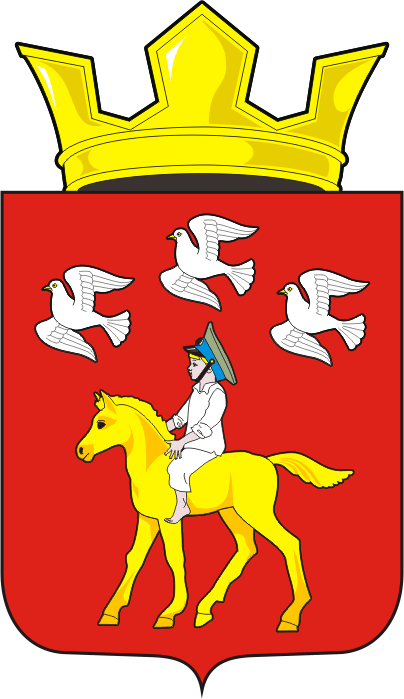 О назначении в состав конкурсной комиссии для проведения конкурса по отбору кандидатур на должность главы муниципального образования Черкасский сельсовет Саракташского района Оренбургской области 